                                                           بسمه تعالی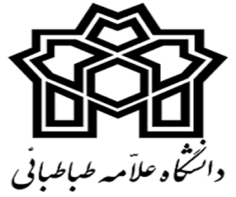                                                         کاربرگ شماره 2         انتخاب موضوع رسالهتبصره های 3 و4 ماده 6: موضوع رساله(مطابق کاربرگ شماره2) باید شامل بیان مسئله ودلایل انتخاب موضوع توسط دانشجو با تایید استاد(ان) راهنما باشد.مهلت تصویب موضوع رساله در گروه آموزشی تا پایان نمیسال دوم تحصیلی تعیین می شود مدیر گروه موظف به ارائه کاربرگ شماره 2 تایید شده به اداره آموزش دانشکده است.موضوع:بیان مسأله: (عوامل اصلی انتخاب موضوع ، ضرورت و اهمیت بررسی موضوع در حد اکثر 200 کلمه نوشته شود.)تایید استاد(ان) راهنما:    نام و نام خانوادگی:                                                               تاریخ و امضاء:نام و نام خانوادگی و امضای تحویل گیرنده در اداره آموزش:                                    بسمه تعالی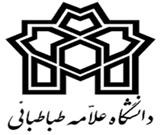 کاربرگ شماره 3                     گواهی ناهمانندی و رعایت امانتداریبند ب از قسمت 2 ماده 7 : استاد(ان)راهنما مسئول بررسی صحت علمی و اصلات رساله است در هر مرحله از پیشرفت رساله لازم است استاد(ان) راهنما تاییدیه ای مبنی بر ناهمانندی و رعایت امانتداری در قالب (کاربرگ شماره3) به معاونیت پژوهشی و معاونت آموزشی دانشکده ارائه نماید استاد(ان) راهنما می تواند به منظور بررسی صحت و اصالت کار پژوهشی دانشجو، از سامانه همانند جو بهره مند شود.گواهی می شود:همانندی گزارش پیشرفت رساله دانشجو .................................... با عنوان ...............................................................................................................با به کار گیری نرم افزار همانند جو با منابع انتشاریافته بررسی شد براساس یافته های حاصل و اشراف اینجانب به موضوع رساله همانندی مشاهده نشد.نام و نام خانوادگی استاد(ان) راهنما:                                                                تاریخ و امضاء:گواهی همانندی و رعایت امانتداریگواهی می شود:همانندی گزارش پیشرفت رساله دانشجو ........................................ با عنوان .................................................................................................با به کارگیری نرم افزار همانند جو با منابع انتشار یافته بررسی شد بر اساس یافته های حاصل و اشراف اینجانب به موضوع رساله همانندی در مورد زیر مشاهده شد.1   -2   -3   -4   -نتیجه:با رفع همانندی ادامه فرایند تنظیم رساله امکان پذیر است  ادامه فرایند تنظیم رساله امکان پذیر نیست   نام و نام خانوادگی استاد(ان) راهنما:                                                         تاریخ و امضاء:توجه: درهنگام ارائه موضوع رساله، تصویب پروپوزال، گزارش های پیشرفت اول و دوم و پیش دفاع، یک نسخه از این کاربرگ به همراه گزارش سامانه توسط استاد(ان) راهنما تکمیل و به مسئول ذیربط مطابق با شیوه نامه تحویل داده می شود.نام و نام خانوادگی وامضای تحویل گیرنده در اداره آموزش:                                                    بسمه تعالیکاربرگ شماره 4تصویب طرح نامه رسالهبنده 1 ماده 8: دانشجو موظف است پس از تصویب موضوع رساله در گروه آموزشی،طرح نامه رساله خود را با تایید کتبی استاد(ان) راهنما و مشارو حد اکثر تا پایان نیمسال سوم به تایید گروه آموزشی و تصویب شورای تحصیلات تکمیلی دانشکده پردیس برساند.(کاربرگ شماره4) همچنین دانشجو موظف است پس از اخذ تایید به ایرانداک نسخه ای از آن را به همراه کاربک شماره 4 به اداره آموزش دانشکده ارائه تا در پرونده تحصیلی وی ضبط گردد.پیشنهاد اجرای رساله دکتری(طرحنامه)عنوان:                فارسی:                       انگلیسی:حوزه تخصصی:انطباق موضوع با اولویت های ابلاغ شده:اولویت های پژوهشی مبتنی بر اهداف مندرج در سند چشم انداز بیست ساله، نقشه جامع علمی کشور،برنامه توسعه ج.ا.ا.موضوعات اولویت دار اعلام شده از سوی وزارت علوم، تحقیقات و فناوریاولیت های پژوهشی نهاد های سیاسی، دستگاه های اجرایی و موسسات علمی و پژوهشی کشوراولویت ها و نیازهای علمی بنا به تشخیص گروه آموزشی، دانشکده یا دانشگاهنام و نام خانوادگی دانشجو:                                                                    تاریخ و امضاء:نام و نام خانوادگی استاد(ان) راهنما:                                                          تاریخ و امضاء:نام و نام خانوادگی استاد(ان) مشاور:                                                          تاریخ وامضاء:نکته: درصورتی که استاد راهنما از اعضای هیأت علمی سایر دانشکده ها باشند باید آخرین حکم کارگزینی ایشان و کارنامه علمی(رزومه)پیوست شودمشخصات استاد راهنما (اول)نکته: درصورتی که استاد راهنما از اعضای هیأت علمی سایر دانشکده ها باشند باید آخرین حکم کارگزینی ایشان و کارنامه علمی(رزومه)پیوست شودمشخصات استاد راهنما (دوم)نکته: درصورتی که استاد راهنما از اعضای هیأت علمی سایر دانشکده ها باشند باید آخرین حکم کارگزینی ایشان و کارنامه علمی(رزومه)پیوست شودمشخصات استاد مشاور(اول)نکته: درصورتی که استاد مشاور از اعضای هیأت علمی سایر دانشکده ها باشند باید آخرین حکم کارگزینی ایشان و کارنامه علمی(رزومه)پیوست شودمشخصات استاد مشاور(دوم)نکته: درصورتی که استاد راهنما از اعضای هیأت علمی سایر دانشکده ها باشند باید آخرین حکم کارگزینی ایشان و کارنامه علمی(رزومه)پیوست شود                                        فرم تعیین داوران داخلی (نمایندگان پژوهشی وآموزشی دانشگاه )نام و نام خانوادگی دانشجو:                                                               رشته تحصیلی:عنوان رساله:اساتید راهنما:نام و نام خانوادگی						امضاء										اساتید مشاور: نام و نام خانوادگی					امضاءنام ونام خانوادگی استاد  داور داخلی  (نماینده پژوهشی دانشگاه):نام ونام خانوادگی استاد داور داخلی:( نماینده آموزشی دانشگاه)تاریخ تصویب گروه آموزشی:                                                                       نام و نام خانوادگی مدیر گروهتاریخ تصویب شورای دانشکده:رونوشت: معاونین آموزشی و پژوهشی دانشکده                   (اطلاعات مربوط به رساله)عنوان:عنوان تحقیق به زبان فارسی:.............................................................................................................................................................................عنوان تحقیق به زبان انگلیسی:..............................................................................................................................................................................نکته: دانشجویان رشته های زبان های خارجی میتوانند عنوان رساله خود را فقط به زبان مربوط دراین بخش درج نماید. سایردانشجویان باید عنوان را باهم به فارسی و هم به انگلیسی ثبت نمایند.بیان مسأله اساسی تحقیق (شامل طرح مسأله تعیین جنبه های مجهول و مبهم و پرسش های تحقیق)اهمیت و ضرورت انجام تحقیق (شامل اختلاف نظرها و خلاء های تحقیقاتی موجود ، میزان نیاز به بررسی موضوع، فواید احتمالی نظری و عملی آن):مرور ادبیات و پیشینه مربوط (بیان مختصر پبشینه تحقیقات انجام شده در داخل و خارج کشور پیرامون موضوع تحقق و نتایج آنها و مرور ادبیات و جارچوب نظری تحقیق):جنبه جدید بودن و نوآوری درتحقیق:اهداف مشخص تحقیق (شامل اهداف آرمانی، کلی، اهداف ویژه و کاربردی):درصورت داشتن هدف کاربردی، نام بهره وران (سازمان ها،صنایع ویا گروه ذینفان) ذکرشود(به عبارت دیگرمحل اجرای مطالعه موردی)پرسش های تحقیق:فرضیه های تحقیق:تعریف واژه ها و اصطلاحات فنی و تخصصی (به صورت مفهومی و عملیاتی):روش شناسی تحقیق:جامعه آماری، روش نمونه گیری و اندازه نمونه (درصورت وجود و امکان):روش ها و ابزار تجزیه و تحلیل داده ها: زمان بندی انجام تحقیق: بینی زمان بندی فعالیت ها ومراحل اجرایی تحقیق و ارائه گزارش پیشرفت کارنکته: حداقل زمان قابل قبول برای پیش بینی مراحل مطالعاتی و اجرایی رساله دکتری 12 ماه و حداکثر 24 ماه است.صورتجلسه گروه آموزشی                           پیوست است                                   پیوست نیست  	شورای گروه آموزشی .................................. درتاریخ..................................درمحل...............................با حضور اعضای گروه آموزشی تشکل شده و با موضوع رساله با عنوان...................................................................................................................................................بررسی و تصویب گردید.نام و نام خانوادگی اعضای شورا                                                امضاء                                           تاریخ1-2-3-4-5-6-نام و نام خانوادگی مدیر گروه:                                                            تاریخ و امضاء:نام ونام خانوادگی ریاست دانشکده:                                                      تاریخ و امضاء:فرم تعهد دانشجویان درقبال نتایج حاصل از رساله دکتریاینجانب................................. دانشجوی ورودی .......................مقطع دکتری رشته .............................. گرایش ................................ که موضوع رساله ام تحت عنوان «                                                            » در شورای گروه آموزشی به تصویب رسیده متعهد می گردمالف) تمامی مطالب و مندرجات رساله ام بر اساس اصول علمی و حاصل از تحقیقات اینجانب تهیه شود در صورت استفاده از مطالب، نتایج تحقیقات، نقل قول ها ، جداول ونمودار های دیگران منابع و ماخذ آن به نحوی که قابل تشخیص و تفکیک از متن اصلی باشد قید گردد.ب) در صورتیک از نتایج تحقیقاتم علاوه بر رساله ، کتاب، اختراع ، اکتشاف و هرگونه تولیدات علمی حاصل شود ، صرفا به نام دانشگاه بوده و این موضوع صراحتا در مکاتبات و تولیدات اینجانب درج و بر اساس ضوابط دانشگاه اقدام نمایم.ج) در صورت استفاده از کمک های مالی و عیر مالی نهاد های دولتی و غیر دولتی از موضوع تحقیق اینجانب مراتب را کتبا به دانشکده اطلاع دهم در غیر این صورت دانشکده مجاز به تغییر عنوان رساله یا سایر اقدامات حقوقی می باشد.بدیهی است چنانچه تحت هر شرایطی و در هرزمانی ، دانشگاه خلاف موارد ذکر شده را مشاهده نماید نسبت به تصمیم اتخاذ شده هیچگونه ادعایی نداشته و حق هرگونه اعتراضی را از خود سلب و ساقط می نماید.                                                                              نام و نام خانوادگی دانشجو:                                                              تاریخ و امضاء:در تاریخ .......................... فرم حاضر با امضای دانشجو آقا/ خانم ................................................ دریافت گردید.نام و نام خانوادگی کارشناس امور پژوهشی دانشکده :                                                                             تاریخ وامضاء:                                                   بسمه تعالیکاربرگ شماره 5گزارش ها و سمینار های پیشرفت رسالهبند1 ماده 9 :دانشجو موظف است پس از تصویب طرح نامه ، درطول تهیه رساله دو گزارش از پیشرفت تدوین رساله تهیه و به صورت سمینار ارائه نماید. گزارش اول حداکثر تا پایان نیمسال ششم و گزارش دوم حداکثرتا پایان نیم سال هفتم تحصیلی تهیه و ارائه می شود. هر گزارش باید در کاربرگ شماره 5 تهیه و به انضمام بخش های آماده رساله به تایید کمیته راهبری و داور داخلی (نماینده معاونت پژوهشی دانشگاه) رسانده و سپس در یک جلسه با حضور کمیته رابری و داور داخلی (نماینده معاوت پژوهشی دانشگاه) ازآن دفاع شود معاون پژوهشی دانشکده پس از آن تایید یک نسخه را برای معاونت پژوهشی دانشگاه و نسخه دیگر را برای درج در پرونده دانشجو به اداره آموزش دانشکده ارسال می کند.شماره گزارش ..... (1 و2)توضیح: گزارش اول حد اکثر تا پایان نیمسال شش و گزارش دوم حداکثر تا پایان نیمسال هفتم تحصیل باید تنظیم و به صورت سمینار ارائه شود.نام و نام خانوادگی دانشجو:                               عنوان رساله:الف) عنوان فعالیت :ب) شرح فعالیت (حداکثر200 کلمه)پ) آیا تا کنون مقاله ای از فعالیت انجام  شده استخراج و برای انتشار ارسال شده است؟          بله 	خیر 	درصورت پاسخ  بله موارد زیر را تکمیل گردد.توجه: مطابق تبصره 1 ماده 11 شیوه نامه ،مقالاتی قابل پذیرش است که اسناد راهنما به عنوان نویسنده مسئول مقاله معرفی شده باشد.ت) سمینار ارائه شده:سمینار از گزارش پیشرفت مرحله اول/ دوم رساله در تاریخ                            با حضور اعضای زیر برگزار گردید و قابل قبول   غیر قابل قبول  تشخیص عادی شد( در صورت غیر قابل قبول بودن، دلایل و موارد اصلاحی درج گردد.تاییدیه استاد(ان) راهنما: نام و نام خانوادگی                                                                  تاریخ و امضاء:تاییدیه استاد(ان) مشاور: نام و نام خانوادگی                                                                              تاریخ و امضاء:داور داخلی (نماینده معاونت پژوهشی دانشکده): نام و نام خانوادگی                                                تاریخ و امضاء:معاون پژوهشی دانشکده یک نسخه را بایگانی و نسخه دیگر را به معاون آموزشی دانشکده جهت درج در پرونده دانشجو ارسال نمایدنام و نام خانوادگی و اعضای تحویل گیرنده در اداره آموزش:                                                          بسمه تعالی                                 فرم تعیین داور خارجی:نام ونام خانوادگی دانشجو:                                                   رشته تحصیلی    :                                 مقطع تحصیلی :دکتری          عنوان رساله:نام نام خانودگی اساتید راهنما:                                                                                                                            امضاءوتاریخنام ونام خانوادگی اساتید مشاور:1- نام ونام خانوادگی                                                                                               امضاءوتاریخ                                          2-   نام ونام خانوادگی                                                                                              امضاءوتاریخ                                                                                                              3-    نام ونام خانوادگی                                                                                             امضاء وتاریخنام ونام خانوادگی اساتید داور داخلی :1- نام ونام خانوادگی استاد داور داخلی (نماینده پژوهشی دانشگاه)                                   امضاءوتاریخ                                          2-نام ونام خانوادگی استاد داور داخلی(نماینده آموزشی دانشگاه)                                     امضاء وتاریخنام ونام خانوادگی استاد داور خارجی:استاد دانشگاه                                                                              شماره تماس    تاریخ  تصویب در گروه آموزشی                                          نام ونام خانوادگی مدیر گروه آموزشی                                                                                            امضاءتاریخ تصویب در شورای دانشکده : نام ونام خانوادگی گیرنده کارشناس اداره آموزش در دانشکده :بسمه تعالیکاربرگ شماره 6نگارش رساله ....اعلام آمادگی برای دفاعماده 10: پیش از برگزاری جلسه پیش دفاع باید رساله نگارش شده مطابق «شیوه نامه نگارش» به همراه مقالات پذیرفته شده /چاپ شده به تایید استاد(ان) راهنما و مشاور حسب کاربرگ شماره 6 برسد رساله تدوین شده و مقالات که توسط استادان راهنما و مشاور تایید شد به گروه آموزشی ذیربط جهت تعیین داور ارائه می شود. علاوه بر  آن طی کاربرگ 6، دانشجو آمادگی خود را برای انجام دفاع نهایی اعلام و متعهد می شود که نسخه تایپ شده رساله را یک ماه قبل از تاریخ دفاع نهایی به اعضای کمیته راهبری و داوران داخلی و خارجی ارائه نماید. اصول نگارش رساله دکتری آقا/خانم ..................................دانشجوی رشته ...............................تحت عنوان ........................................................................ منطبق با شیوه نامه نگارش تدوین شده معاونت پژوهشی دانشگاه می باشد.       تایید می شود 	          تایید نمی شود 	نام  و نام خانوادگی استاد یا استادان راهنما:                                                                         تاریخ و امضاء:نام و نام خانوادگی استاد یا استادان مشاور:                                                                          تاریخ و امضاءاینجانب ............................................... دانشجوی دوره دکتری ضمن اعلام آمادگی خود برای انجام دفاع  نهایی، متعهد می شوم نسخ تایپ شده رساله خود را یک ماه قبل از تاریخ دفاع نهایی به کمیته راهبری و داوران داخلی وخارجی ارائه نمایم.                                                                                                                              تاریخ و امضاء:نام و نام خانوادگی تحویل گیرنده در اداره آموزش دانشکده :بسمه تعالیکاربرگ شماره 7کفایت علمی رساله 		                         انتشارات مقالاتماده 11 وتبصره های 1 و2 ازآن: دانشجوموظف است پیش از برگزاری جلسه پیش دفاع یک مقاله ای چاپ شده (یا دومقاله ای پذیرفته شده) برگرفته از رساله را در نشریات علمی- پژوهشی یا نمایه شده درپایگاه isi و scopus  ارائه نماید این مقالات باید ابتدا از سوی استادان راهنما تایید و از طریق معاونت پژوهشی دانشکده/پردیس به معاونت پژوهشی دانشگاه برای تایید و تعیین نوع نمایه آن بر اساس کاربرگ شماره 7 ارسال گردد با تایید معاونت پژوهشی دانشگاه مراتب برای صدور مجوز پیش دفاع به معاون پژوهشی دانشکده/ پردیس و سپس معاون آموزشی دانشکده/ پردیس ارسال می گردد.تبصره 1- تنها مقالاتی برای اخذ مجوز دفاع قابل قبول است که استاد(ان) راهنما به عنوان نویسنده مسئول مقاله معرفی شده باشند. تبصره 2- ارائه گزارشات و سمینار های ماده 9 و تایید مقالات ماده 11 برای برگزاری جلسه پیش دفاع الزامی است.این ستون تنها برای مقالاتی است که اضافه بر مقاله اصلی مربوط به مجوز دفاع می باشد و تنها برای یک نمره موضوع ماده 16 شیوه نامه است. گواهی پذیرش پیوست شود.صفحات حقوقی مجله و کل مقاله پیوست شود.تایید استاد(ان) راهنما: صحت مطالب جدول بالا و همچنین صحت برگرفته شدن مقالات از رساله مورد تایید است.      نام و نام خانوادگی :                                     تاریخ و امضاء:تایید معاون پژوهشی دانشگاه:مقالات بالا از لحاظ نمایه مورد نظر و اعتبار مجله از نظر وزارت علوم ،تحقیقات و فناوری و همچنین از نظر ملاک های معاونت پژوهشی دانشگاه مورد تایید است  	     تایید نیست	نام و نام خانوادگی:                             تاریخ و امضاء:توجه : معاون پژوهشی دانشگاه یک نسخه را برای معاونت پژوهشی دانشکده و نسخه دیگر را برای درج در پرونده دانشجو به معاون آموزشی دانشکده ارسال می نماید.نام و نام خانوادگی  وامضاء تحویل گیرنده در اداره آموزش:                                                   بسمه تعالیکاربرگ شماره 8فرم اجازه جلسه پیش دفاعماده 12: گروه آموزشی برای پیش دفاع و دفاع نهایی موظف است استپس از بررسی رساله تدوین شده مطابق«شیوه نامه نگارش» ومقالات پذیرفته شده/ چاپ شده یک نفر از بین اعضای هیئت علمی دانشگاه بعنوان داور داخلی دوم (نماینده معاونت آموزشی دانشگاه) و یک نفر از اعضای هیئت علمی سایر دانشگاه ها و موسسات پژوهشی را بعنوان داور خارجی براساس «دستورالعمل راهنمایی،مشاور و داوری» تعیین نماید وبه تایید شواری تحصیلات تکمیلی دانشکده برساند.معاونت پژوهشی دانشکده باید دونسخه از رساله را برای داوران داخلی (نمایندگان معاونت پژوهشی و آموزشی دانشگاه) ارسال نماید. جلسه پیش دفاع با حضور اعضای کمیته ای راهبری و داوران داخلی (نمایندگان معاونت پژوهشی و آموزشی دانشگاه) حد اقل یک ماه پیش از جلسه دفاع نهایی از رساله برگزار می شود. دانشجو با مراجعه به اداره آموزش دانشکده و تکمیل کاربرگ شماره 6، کاربرگ شماره 8 را دریافت کرده و وضعیت اجرای دوره از لحاظ انجام تمام مراحل آموزشی (تاییدیه تحصیلی ، صلاحیت عمومی، گذراندن واحد های لازم، آزمون جامع، سنوات تحصیلی، مدرک زبان و غیره ...) بررسی و به تایید معاون آموزشی دانشکده می رسد. معاون آموزشی دانشکده پس از تایید کاربرگ شماره 8 را به معاون پژوهشی دانشکده ارسال می نماید. پس از طی مراحل فوق معاون پژوهشی دانشکده ضمن بررسی کفایت علمی رساله (کاربرگ های مربوط به سمینار و اصل مقاله/ مقالات چاپ شده و یا پذیرش شده) مجوز دفاع را طی کاربرگ شماره 8 صادر می نماید.الف- تایید مرحله آموزشی:گواهی می شود: دانشجو آقا/ خانم......................................................ساله تحصیلی.............. به شماره دانشجویی ................................  رشته  ................................ورودی نیمسال ...............   سال تحصیلی ........... مراحل  زیرا با موفقیت گذرانده است.1-واحد های درسی گذرانده حسب سرفصل دروس	            2-آزمون جامع 	              3- تاییدیه تحصیلی 	4-صلاحیت عمومی                                                     5-سنوات تحصیلی                     6-مدرک زبان 	7-کارت آزمون                                 8-معرفی نامه بورس حسب مورد                     9-شهریه تحصیلی و تسویه مالی حسب مورد 10-گواهی تدریس حسب مورد نام ونام خانوادگی معاون آموزشی دانشکده:                                                                           تاریخ و امضاء:ب- تأئید انجام مرحله پژوهشی:گواهی می شود دانشجوی نامبرده مراحل زیرا را با موفقیت انجام داده است.1-برگزاری سمینار     2-ارائه مقاله چاپ و منتشر شده 3-گواهی پذیرش چاپ و یک/ دو مقاله 4-تأئید مقاله /مقالات توسط معاونت پژوهشی دانشکده مطابق کاربرگ شماره 7 نام و نام خانوادگی معاون پژوهشی دانشکده :                                                                              تاریخ و امضاء:                                                                                                 بسمه تعالیکاربرگ شماره 9گزارش برگزاری جلسه پیش دفاعتبصره1 ماده 12: مسئول برگزاری جلسه پیش دفاع استاد(ان) راهنما و هماهنگی های لازم برعهده دانشجو است داور داخلی (نماینده معاونت پژوهشی دانشکده) موظف است گزارش برگزاری جلسه پیش دفاع (کاربرگ شماره 9) را برای معاونت آموزشی دانشکده /پردیس و معاونت پژوهشی دانشکده/پردیس ارسال نماید.معاونت محترم آموزشی دانشکده معاونت محترم پژوهشی دانشکدهبا سلام، گزارش برگزاری جلسه پیش دفاع به شرح زیر ارائه می شود:           نظر نهائی:                                  قابل قبول 	                غیر قابل قبول 	                          (اگر غیر قابل قبول درج شود، کاربرگ شماره 10 تکمیل گردد.)           داور داخلی(نماینده معاونت پژوهشی دانشکده):                  نام و نام خانوادگی:                                                                       تاریخ و امضاء:                                                   بسمه تعالیکاربرگ شماره 10اصلاحات رساله پس از جلسه پیش دفاعتبصره های 2 و 3 ماده 12- درصورتی که اعضای هیئت داوران درجلسه پیش دفاع ،رساله را غیر قابل دفاع نهایی تشخیص دهند برگزاری جلسه دفاع نهایی امکان پذیر نیست درصورت لزوم اصلاحات (کاربرگ شماره 10) برگزاری جلسه دفاع نهایی منوط به انجام اصلاحات توسط دانشجو و تایید آن توسط کمیته راهبری و داوران داخلی است دانشجو موظف است پیش از برگزاری جلسه دفاع نهایی،اصلاحات مندرج در کاربرگ شماره 10 را انجام و نسخه نهایی را برای معاون پژوهشی دانشکده ارائه نماید.براساس مطالعه و بررسی گزارش رساله تحصیلی دانشجو ............................................ درجلسه پیش دفاع مورخ......................... با عنوان...................................................................................................................................................... انجام اصلاحات زیرتوصیه می شود دفاع نهایی منوط به اعمال تمامی موارد است. ....................................................................................................................................................................................................................................................................................................................................................................................................................................................................................................................................................................................................................................................................................................................................................................................................................................................................................................................................................................................................................................................................................................................................................................................................................................................................................................................................................................................................................................................................................................................................................................................................................................................................................................................................................................................................................................................................................................................................................................................................................................................................................................................................................................................................................................................................................................................................................................................................................................................................................................................................................................................................................................................................................................................................................................................................................................................................................................................................................................................................................................................................................................................................................................................................................................................................................................................................................................................................................................................................................................................................................................................................................................................................................................................................................نام و نام خانوادگی استاد(ان) راهنما :                                                                                    تاریخ وامضاء :نام و نام خانوادگی استاد(ان) مشاور :                                                                                    تاریخ و امضاء :نام و نام خانوادگی استاد داور داخلی (نماینده معاونت پژوهشی دانشگاه) :                                       تاریخ و امضاء :نام و نام خانوادگی استاد داور داخلی (نماینده معاونت آموزشی دانشگاه) :                                        تاریخ و امضاء :                                                   بسمه تعالیکاربرگ شماره 11وضعیت رساله برای تایید برگزاری جلسه دفاع و قابل دفاع نهایی بودنماده 13- دانشجو باید سه نسخه از رساله تدوین شده خود را به معاونت پژوهشی دانشکده ارائه تا آن معاونت به صورت رسمی و طی نامه ای نسخ رساله رابه داوران داخلی و داروان خارجی به همراه  کاربرگ شمار11 ارسال کند. داور خارجی و داوران داخلی موظف هستند پس از دریافت نسخه رساله، گزارشی از وضعیت رساله و قابل دفاع بودن آن را به صورت محرمانه در کارگ شماره 11 برای معاونت پژوهشی دانشکده ارسال نمایند.محرمانهمعاونت محترم پژوهشی دانشکده ................................................با سلام ،رساله تحصیلی دانشجو خانم /آقای ................................... با عنوان .....................................................................................................................بررسی شده موارد زیرا در این رساله دیده شد:نقاط قوت :....................................................................................................................................................کاستی ها :.........................................................................................................................................................با درنظرداشت گرفتن جمیع جهات، ازنظر اینجانب دفاع نهائی ازاین رساله :امکان پذیر است                                          2.  امکان پذیر نیست نام و نام خانوادگی :سمت (در اجرای رساله) :                                                                                       تاریخ و امضاء:                                                   بسمه تعالیکاربرگ شماره 12برگزاری جلسه دفاع- ارزشیابی رساله دکتری-حداکثر 18 نمردهتوجه : اعضای کمیته راهبری و داوران داخلی و خارجی کاربرگ شماره 12 را به صورت جداگانه تکمیل خواهندکردبند 9 از قسمت ب ماده 15 : پس از شنیدن دفاعیه دانشجو، استاد راهنما از حاضران و دانشجویان درخواست ترک جلسه را نموده و هریک از اعضای کمیته راهبری و داروان داخلی و خارجی طی کاربرگ شماره 12 امتیاز دانشجو را در هریک از شاخص های تدوین رساله به صورت محرمانه تعیین می نمایند و به داور داخلی (نماینده معاونت آموزشی)تحویل می دهند.بنده 3 ماده 16 : نمره ارزیابی رساله و دفاع آن مطابق کاربرگ شماه 12 حد اکثر 18 نمره که توسط تک تک اعضای هیأت داوران و کمیته راهبری به صورت محرمانه داده شده و سپس میانگین نمرات از 18 درکاربرگ شماره 13 لحاظ می گرددتوجه : استادان محترم لطفا در درج نمره به صورت حروف برمبنای معیار ذکر شده در این فرم توجه فرمایید.نام و نام خانوادگی دانشجو ...................................................................رشته ............................................تاریخ دفاع .........................................................نام و نام خانوادگی استاد داور: ......................................................................................................تاریخ و امضاء:                                                                            بسمه تعالیکاربرگ شماره 12برگزاری جلسه دفاع- ارزشیابی رساله دکتری-حداکثر 18 نمردهتوجه : اعضای کمیته راهبری و داوران داخلی و خارجی کاربرگ شماره 12 را به صورت جداگانه تکمیل خواهندکردبند 9 از قسمت ب ماده 15 : پس از شنیدن دفاعیه دانشجو، استاد راهنما از حاضران و دانشجویان درخواست ترک جلسه را نموده و هریک از اعضای کمیته راهبری و داروان داخلی و خارجی طی کاربرگ شماره 12 امتیاز دانشجو را در هریک از شاخص های تدوین رساله به صورت محرمانه تعیین می نمایند و به داور داخلی (نماینده معاونت آموزشی)تحویل می دهند.بنده 3 ماده 16 : نمره ارزیابی رساله و دفاع آن مطابق کاربرگ شماه 12 حد اکثر 18 نمره که توسط تک تک اعضای هیأت داوران و کمیته راهبری به صورت محرمانه داده شده و سپس میانگین نمرات از 18 درکاربرگ شماره 13 لحاظ می گرددتوجه : استادان محترم لطفا در درج نمره به صورت حروف برمبنای معیار ذکر شده در این فرم توجه فرمایید.نام و نام خانوادگی دانشجو ...................................................................رشته ............................................تاریخ دفاع .........................................................نام و نام خانوادگی استاد راهنما : ......................................................................................................تاریخ و امضاء:                                                                            بسمه تعالیکاربرگ شماره 12برگزاری جلسه دفاع- ارزشیابی رساله دکتری-حداکثر 18 نمرهتوجه : اعضای کمیته راهبری و داوران داخلی و خارجی کاربرگ شماره 12 را به صورت جداگانه تکمیل خواهندکردبند 9 از قسمت ب ماده 15 : پس از شنیدن دفاعیه دانشجو، استاد راهنما از حاضران و دانشجویان درخواست ترک جلسه را نموده و هریک از اعضای کمیته راهبری و داروان داخلی و خارجی طی کاربرگ شماره 12 امتیاز دانشجو را در هریک از شاخص های تدوین رساله به صورت محرمانه تعیین می نمایند و به داور داخلی (نماینده معاونت آموزشی)تحویل می دهند.بنده 3 ماده 16 : نمره ارزیابی رساله و دفاع آن مطابق کاربرگ شماه 12 حد اکثر 18 نمره که توسط تک تک اعضای هیأت داوران و کمیته راهبری به صورت محرمانه داده شده و سپس میانگین نمرات از 18 درکاربرگ شماره 13 لحاظ می گرددتوجه : استادان محترم لطفا در درج نمره به صورت حروف برمبنای معیار ذکر شده در این فرم توجه فرمایید.نام و نام خانوادگی دانشجو ...................................................................رشته ............................................تاریخ دفاع .........................................................نام و نام خانوادگی استاد مشاور : ......................................................................................................تاریخ و امضاء:                                                   بسمه تعالیکاربرگ شماره 13برگزاری جلسه دفاع- ارزشیابی نهایی رساله دکتری توسط داورداخلی (نماینده معاونت آموزشی دانشگاه)بنده 10 از قسمت ب ماده 15 :داور داخلی(نماینده معاونت آموزشی دانشگاه) پس از دریافت کاربرگ های شماره 12 از اعضای کمیته راهبری و داروان داخلی و خارجی میانگین نمرات را کاربرگ 13 درج می نماید و پس از مشورت با اعضای کمیته راهبری نمره نهایی را در کاربرگ شماره 14 (صورتجلسه دفاع) ثبت نموده و حاضران و دانشجو را برای شنیدن نتیجه ارزشیابی رساله دعوت می نماید.نام و نام خانوادگی دانشجو: ....................................................................... رشته :........................................ تاریخ دفاع ..................بندهای 1 و2 ماده 16- درجه رسالهدرجه رساله بر اساس عملکرد دانشجو در طی دوران پژوهش به شرح ذیل تعیین می گردد.16-1. مقاله اضافه چاپ شده برمقاله موظف دانشجو (مقاله مربوط به مجوز دفاع) مرتبط با رساله حد اکثر یک نمره که نوع نمایه یا علمی- پژوهشی بودن آن توسط معاون پژوهشی دانشکده پیش از جلسه دفاع نهایی تعیین و توسط کمیته داروان در جلسه دفاع نهایی به شرح ذیل تعیین و در کاربرگ شماره 13 درج می گردد.        الف- مقالات علمی- پژوهشی یا نمایه شده isi  یا  scopus معتبر وزارت علوم ،تحقیقات وفناوری  حداکثر یک نمره        ب- مقالات نمایه شده غیر از isi  یا scopus  معتبر وزارت علوم، تحقیقات و فناوری حداکثر نیم نمره برای هر مقاله16-2. سمینار ها برای هر سمینار حد اکثر 5/. نمره مطابق ماده 9 که جمع آن توسط معاونت پژوهشی دانشکده در کاربرگ شماره 13 پیش دفاع نهایی مشخص می گردد.نام و نام خانوادگی داور داخلی(نماینده معاونت آموزشی دانشگاه) :                                            تاریخ و امضاء :                                                   بسمه تعالیکاربرگ شماره 14دانشگاه علامه طباطباییدانشکده ...........................صورتجلسه دفاع از رساله دکتریبند 10 قسمت ب ماده 15: داور داخلی (نماینده معاونت آموزشی دانشگاه) پس از دریافت کاربرگ های شماره 12 از اعضای کمیته راهبری و داوران داخلی و خارجی میانگین نمرات را در کاربرگ شماره 13 درج می نماید و پس از مشورت با اعضای کمیته راهبری نمره نهایی را در کاربرگ شماره 14(صورتجلسه دفاع) ثبت نموده و حاضران و دانشجو را برای شنیدن نتیجه ارزشیابی رساله دعوت می نماید.دفاع از رساله دکتری آقای / خانم .............................................. دانشجوی دکتری رشته ................................................ به شماره دانشجویی .................................تحت عنوان .............................................................................................................................. در روز ................ مورخ ...................... ساعت ............... با حضورهیأت داوران و نمایندگان معاونت آموزشی و پژوهشی مطرح و پس از بحث و بررسی رساله مذکور قبول با سطح (عالی   بسیار خوب  خوب   وغیر قابل قبول  ) ارزیابی شد.اعضای هیأت داروان :                                                   بسمه تعالیکاربرگ شماره 15پیوست صورتجلسه دفاع- نکاتی برای اعمال در گزارش نهاییبند14 قسمت ب ماده 15 : در صورتی که نکاتی برای اعمال در گزارش نهایی پیشنهاد شده باشد کمیته راهبری و داوران داخلی و خارجی این نکات را در پیوست صورتجلسه دفاع نهایی (کاربرگ شماره 15) ثبت می کنند.اشکالات از رساله که لازم است بر طرف شده و پس از اعمال ، نسبت به تنظیم گزارش نهایی اقدام شود :............................................................................................................................................................................................................................................................................................................................................................................................................................................................................................................................................................................................................................................................................................................................................................................................................................................................................................................................................................................................................................................................................................................................................................................................................................................................................................................................................................................................................................................................................................................................................................................................................................................................................................................................................................................................................................................................................................................................................................................نام و نام خانوادگی :                          سمت در رساله :                                                                                              تاریخ و امضاء :بسمه تعالیکاربرگ شماره 16                       گزارش برگزاری جلسه دفاعبند 15 قسمت ب ماده 15 : داور داخلی (نماینده معاونت آموزشی دانشگاه) موظف است پس از برگزاری جلسه دفاع گزارشی از نحوه برگزاری را مطابق کاربرگ شماره 16 برای معاونت آموزشی دانشگاه ارسال نماید.با سلام ، گزارش برگزاری جلسه دفاع به شرح زیر ارائه می شود : نظرنهایی :          قابل قبول 	غیر قابل قبول 	                                                                                                                          داور داخلی (نماینده معاونت آموزشی دانشگاه):                                                                                         نام و نام خانوادگی :                                                                                   تاریخ و امضاء :                                                   بسمه تعالیکاربرگ شماره 17گزارش جلسه دفاع توسط کارشناس تحصیلات تکمیلیدانشکده ...........................بند 16 قسمت ب ماده 15: کارشناس تحصیلات تکمیلی گزارش جلسه دفاع نهایی را مطابق کاربگر شماره 17 تکمیل و با معاونین آموزشی و پژوهشی دانشکده/ پردیس تحویل می دهد. دفاع از رساله دکتری آقای / خانم .............................................. دانشجوی دکتری رشته ................................................ به شماره دانشجویی .................................تحت عنوان .............................................................................................................................. در روز ................ مورخ ...................... ساعت ............... با حضورهیأت داوران و نمایندگان معاونت آموزشی و پژوهشی  به شرح کاربرگ شماره 12 تشکیل و پس از بحث و بررسی رساله مذکور قبول با سطح (عالی   بسیار خوب  خوب   وغیر قابل قبول  ) ارزیابی شد.اعضای حاضر داوران :اعضای غایب هیأت داروان : ولیکن نکاتی برای اعمال در گزارش نهایی پیشنهاد گردید که در کاربرگ شماره 15 مندرج و مقرر گردید دانشجو پس از رفع اشکلات گزارش نهایی را ارائه دهد.توضیحات بیشتر :نام و نام خانوادگی :                                                                                                     تاریخ و امضاء :نام و نام خانوادگی تحویل گیرنده د معاونت آموزشی دانشکده / پردیس :                                      تاریخ و امضاء :نام و نام خانوادگی تحویل گیرنده در معاونت پژوهشی دانشکده / پردیس :                                     تاریخ و امضاء :                                                   بسمه تعالیکاربرگ شماره 18دانشکده علامه  طباطباییدانشکده ...........................تایید نهایی کمیته راهبری و داوران داخلی و خارجی پس از دفاع و انجام اصلاحاتبند 17 قسمت پ ماده 15 : دانشجو پس از اعمال اصلاحات مورد نظر نسخه ای از گزارش نهایی رساله را در اختیار اعضای کمیته راهبری و داروان  داخلی و خارجی قرار می دهد تا آنها اعمال اصلاحات را بررسی و تائید نهایی را طی کاربرگ شماره 18 به معاونت آموزشی دانشکده/پردیس تحویل و پس ازآن معاونت آموزشی دانشکده / پردیس مجوز انجام مراحل فراغت را صادر می کند.اصلاحات رساله دکتری آقای / خانم ......................................... دانشجوی دکتری رشته ................................ به شماره دانشجویی ........................... تحت عنوان : .......................................................................................................................مورد تایید اعضای کمیته راهبری و داروان داخلی و خارجی به شرح ذیل قرار گرفت :اعضای هیأت داوران :نظر گروه آموزشی:     تائید شد                        تائید نشد                                  با انجام اصلاحات زیر تائیدشد 	اصلاحات پیشنهادی استاد(ان) راهنما:     تاریخ تصویب در گروه:                       نام و نام خانوادگی مدیر گروه:                           تاریخ و امضاء:توجه: مدیر محترم گروه این کاربرگ را به همراه صورتجلسه گروه و کاربرگ شماره 3 به اداره آموزش دانشکده ارائه دهد.مشخصات دانشجو:          نام ونام خانوادگی:                                                                 سال ونیم سال ورود رشته تحصیلی                                                                       گرایشدانشکده                                                                     شماره تماس:نشانی پستی:نام و نام خانوادگی:                                                          آخرین مدرک دانشگاهی/حوزه و رشته:گرایش:                                                                         دانشکده:شماره تماس:                                                                 مرتبه علمی:دانشگاه محل خدمت:                                                       شماره تماس فوری:نشانی پستی :                                                                 تعداد رساله های در دست راهنمایی:                                                                                 تعداد پایان نامه های در دست راهنمایی:نام و نام خانوادگی:                                                          آخرین مدرک دانشگاهی/حوزه و رشته:گرایش:                                                                         دانشکده:شماره تماس:                                                                 مرتبه علمی:دانشگاه محل خدمت:                                                       شماره تماس فوری:نشانی پستی :                                                                 تعداد رساله های در دست راهنمایی:                                                                                 تعداد پایان نامه های در دست راهنمایی:نام و نام خانوادگی:                                                          آخرین مدرک دانشگاهی/حوزه و رشته:گرایش:                                                                         دانشکده:شماره تماس:                                                                 مرتبه علمی:دانشگاه محل خدمت:                                                       شماره تماس فوری:نشانی پستی :                                                                 نام و نام خانوادگی:                                                          آخرین مدرک دانشگاهی/حوزه و رشته:گرایش:                                                                         دانشکده:شماره تماس:                                                                 مرتبه علمی:دانشگاه محل خدمت:                                                       شماره تماس فوری:نشانی پستی :                                                                 ردیفنوع فعالیتزمان کل ماهزمان اجراء به ماهزمان اجراء به ماهزمان اجراء به ماهزمان اجراء به ماهزمان اجراء به ماهزمان اجراء به ماهزمان اجراء به ماهزمان اجراء به ماهزمان اجراء به ماهزمان اجراء به ماهزمان اجراء به ماهزمان اجراء به ماهزمان اجراء به ماهزمان اجراء به ماهزمان اجراء به ماهزمان اجراء به ماهزمان اجراء به ماهزمان اجراء به ماهزمان اجراء به ماهزمان اجراء به ماهزمان اجراء به ماهزمان اجراء به ماهزمان اجراء به ماهزمان اجراء به ماه11234567891011121314151617181920212223242423456789101112ردیفعنوان مقالهنام مجلهنمایه مجلهوضعیت مقالهاسامی نویسندگان با ذکر سمت(نویسنده مسئول با علامتمشخص گردد)12ردیفعنوان مقالهنام مجلهشمارهدورهسالاسامی نویسندگان به ترتیب(نویسنده مسئول با علامه  مشخص گردد.)سمت در رسالهاعتبار علمیاعتبار علمیاعتبار علمیاعتبار علمیوضعیت مقالهوضعیت مقالهوضعیت مقالهوضعیت مقالهردیفعنوان مقالهنام مجلهشمارهدورهسالاسامی نویسندگان به ترتیب(نویسنده مسئول با علامه  مشخص گردد.)سمت در رسالهنمایه شده در پایگاه web of scienceنمایه شده در پایگاه scopus  یا مقاله علمی-پژوهشی نمایه شده درپایگاه iscنمایه شده در پایگاه isiMasterjournailist نمایه شده غیر isi و scopus پذیرش پذیرش چاپ چاپبراساس انجام مراحل آموزشی و پژوهشی دانشجو مجاز به دفاع از رساله	می باشد 	نمی باشد ردیفشاخص ارزیابیامتیازامتیازامتیازامتیازامتیازامتیازردیفشاخص ارزیابیعالی  عالی  خیلی خوبخوب خوب غیر قابل قبول1انسجام مطالب2مرتبط بودن مطالب گردآوری شده3استفاده از منابع تازه انتشار یافته4استفاده بهینه از وقت5تسلط بر مطالب6نوآوری7تحلیل علمی8انتخاب و اجرای روش شناسی  مناسبردیفعنوان ها و ملاک هاکل نمرهنمره مکتسبه1ساختار رساله42محتوای رساله103نحوه ای ارائه رساله24نحوه ی پاسخگویی به سئوالات2جمعجمع18ردیفعنوان ها و ملاک هاکل نمرهنمره مکتسبه1ساختار رساله42محتوای رساله103نحوه ای ارائه رساله24نحوه ی پاسخگویی به سئوالات2جمعجمع18ردیفعنوان ها و ملاک هاکل نمرهنمره مکتسبه1ساختار رساله42محتوای رساله103نحوه ای ارائه رساله24نحوه ی پاسخگویی به سئوالات2جمعجمع18ردیفعنوان ها و ملاک هاکل نمرهمیانگین نمرات مکتسبه کمیته راهبری و هیات دواران(میانگین نمرات کاربرگ های شماره 12)1ساختار رساله42محتوای رساله103نحوه ای ارائه رساله24نحوه ی پاسخگویی به سئوالات2جمعجمع18به عدد :به حروف :5نمره مقاله(مقاله ای که اضافه بر مقاله موظف دانشجومی باشد)نمره مقاله(مقاله ای که اضافه بر مقاله موظف دانشجومی باشد)حد اکثر 1 نمره6سمینار(این قسمت توسط معاونت پژوهشی دانشکده قبل از جلسه دفاع نهایی درج می گردد)سمینار(این قسمت توسط معاونت پژوهشی دانشکده قبل از جلسه دفاع نهایی درج می گردد)حداکثر 1 نمره (هرسمینار5/. نمره)نام و نام خانوادگی معاونت پژوهشی دانشکده                                                                                      تاریخ و امضاء :نام و نام خانوادگی معاونت پژوهشی دانشکده                                                                                      تاریخ و امضاء :نام و نام خانوادگی معاونت پژوهشی دانشکده                                                                                      تاریخ و امضاء :نام و نام خانوادگی معاونت پژوهشی دانشکده                                                                                      تاریخ و امضاء :نام و نام خانوادگی معاونت پژوهشی دانشکده                                                                                      تاریخ و امضاء :نام و نام خانوادگی معاونت پژوهشی دانشکده                                                                                      تاریخ و امضاء :جمع کل نمرات از 20 جمع کل نمرات از 20 به عدد :به حروف :سمتنام و نام خانوادگیامضاءاستاد راهنمای ا ولاستاد راهنمای دوماستاد مشاور اولاستاد مشاور دوماستاد داور خارجیاستاد داور داخلی(نماینده معاونت پژوهشی دانشگاه)استاد داور داخلی(نماینده معاونت آموزشی دانشگاه)ردیفشاخص ارزیابیامتیازامتیازامتیازامتیازامتیازامتیازردیفشاخص ارزیابیعالی  عالی  خیلی خوبخوب خوب غیر قابل قبول1انسجام مطالب2مرتبط بودن مطالب گردآوری شده3استفاده از منابع تازه انتشار یافته4استفاده بهینه از وقت5تسلط بر مطالب6نوآوری7تحلیل علمی8انتخاب و اجرای روش شناسی  مناسبسمتنام و نام خانوادگیامضاءاستاد راهنمای ا ولاستاد راهنمای دوماستاد مشاور اولاستاد مشاور دوماستاد داور خارجیاستاد داور داخلی(نماینده معاونت پژوهشی دانشگاه)استاد داور داخلی(نماینده معاونت آموزشی دانشگاه)